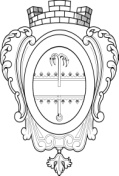 СОВЕТ ДЕПУТАТОВ МУНИЦИПАЛЬНОГО ОБРАЗОВАНИЯ«НИКОЛЬСКОЕ ГОРОДСКОЕ ПОСЕЛЕНИЕ ПОДПОРОЖСКОГО МУНИЦИПАЛЬНОГО РАЙОНА ЛЕНИНГРАДСКОЙ ОБЛАСТИ»РЕШЕНИЕ      18 февраля 2020 года 				                                          № 36    О внесении изменений в Решение Совета депутатов МО «Никольское городское поселение» от 18.12.2019 года № 21 «О бюджете МО «Никольское  городское поселение Подпорожского  муниципального района Ленинградской области» на 2020 год и плановый период 2021-2022 годов»В соответствии со статьей 153 Бюджетного кодекса Российской Федерации Совет депутатов муниципального образования «Никольское городское поселение Подпорожского муниципального района Ленинградской области»РЕШИЛ:Внести в Решение Совета депутатов МО «Никольское  городское поселение» от 18.12.2019 г. № 21 «О бюджете МО «Никольское городское поселение Подпорожского муниципального района Ленинградской области» на 2020 год и плановый период 2021-2022 годов» (с изменениями от 21.01.2020г. №35) следующие изменения:1. В статье 1 Основные характеристики бюджета муниципального образования «Никольское городское поселение Подпорожского муниципального района Ленинградской области» на 2020 год» пункт 1 и 2 изложить в новой редакции:Утвердить  основные характеристики бюджета муниципального образования «Никольское городское поселение Подпорожского муниципального района Ленинградской области» на 2020 год:прогнозируемый общий объем доходов  бюджета муниципального образования «Никольское городское поселение Подпорожского муниципального района Ленинградской области» в сумме 51 675,9 тыс. руб.;  общий объем расходов бюджета муниципального образования «Никольское городское поселение Подпорожского муниципального района Ленинградской области» в сумме 52 825,9  тыс. руб.;прогнозируемый дефицит бюджета МО «Никольское городское поселение» в сумме 1 150,0 тыс. руб.Утвердить основные характеристики бюджета муниципального образования «Никольское городское поселение Подпорожского муниципального района Ленинградской области» на плановый период 2021 и 2022 годов:прогнозируемый общий объем доходов  бюджета муниципального образования «Никольское городское поселение Подпорожского муниципального района Ленинградской области» на 2021 год в сумме 26 266,1 тыс. руб. и на 2022 год в сумме 26 560,1 тыс. руб.;общий объем расходов бюджета муниципального образования «Никольское городское поселение Подпорожского муниципального района Ленинградской области» на 2021 год в сумме 26 266,1 тыс. руб., в том числе условно утвержденные расходы в сумме 626,7 тыс. руб. и на 2022 год в сумме 26 560,1 тыс. руб., в том числе условно утвержденные расходы в сумме 1 304,7 тыс. руб.2. В статье 3 «Бюджетные ассигнования бюджета муниципального образования «Никольское городское поселение Подпорожского муниципального района Ленинградской области»:в пункте 3 на 2020 год цифры «1977,5» заменить цифрами «11 843,8».3. В статье 4 «Особенности установления отдельных расходных обязательств и использования бюджетных ассигнований по обеспечению деятельности органов местного самоуправления и муниципальных учреждений муниципального образования «Никольское городское поселение Подпорожского муниципального района Ленинградской области»:в пункте 3 на 2020 год цифры «6426,0» заменить цифрами «6726,0».4. Приложение 1 «Прогнозируемые поступления доходов бюджета муниципального образования «Никольское городское поселение Подпорожского муниципального района Ленинградской области» на 2020 год и на плановый период 2021-2022 годов изложить в новой редакции (прилагается);5. Приложение 2 «Объем межбюджетных трансфертов, получаемых из других бюджетов бюджетной системы Российской Федерации, на 2020 год и на плановый период 2021 и 2022 годов изложить в новой редакции (прилагается);6. Приложение 3 «Перечень и коды главных администраторов доходов бюджета муниципального образования «Никольское городское поселение Подпорожского муниципального района Ленинградской области» изложить в новой редакции (прилагается);7. Приложение 4 «Распределение бюджетных ассигнований по целевым статьям (муниципальным программам и непрограммным направлениям деятельности), группам и подгруппам видов расходов классификации расходов бюджета, а также по разделам и подразделам классификации расходов бюджета муниципального образования «Никольское городское поселение Подпорожского муниципального района Ленинградской области» на 2020 и на плановый период 2020 и 2021 годов»  изложить в новой редакции (прилагается);8. Приложение 5 «Распределение бюджетных ассигнований по разделам и  подразделам  классификации расходов  бюджета  на 2020 год и на плановый период 2020 и 2021 годов» изложить в новой редакции (прилагается);9. Приложение 6 «Ведомственная структура расходов бюджета муниципального образования «Никольское городское поселение Подпорожского муниципального района Ленинградской области» на 2020 год и плановый период 2020 и 2021 годов» изложить в новой  редакции (прилагается);10. Дополнить приложением 10 «Источники внутреннего финансирования дефицита бюджета муниципального образования «Никольское городское поселение Подпорожского муниципального района Ленинградской области» на 2020 год и на плановый период 2021 и 2022 годов.Глава муниципального образования                                               Д.В. Киселев